


My Record Book Checklist
(This is just a handy helper. Do not put in record book)
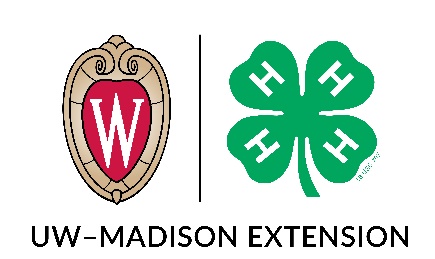 An ideal record book should fit in a 1” binder. Check off items as you complete them. Sections should be organized in this order: 
___ Front Cover (insert in 3-ring binder cover)___ Record Book Application – put in the inside pocket or on top of material___ Member’s Picture Page
___ Table of Contents___ My 4-H Activity Program___ Activity Summaries (minimum Junior-1, Intermediate-2, Senior-3)___ Project History___ Project Record Forms (see below) including Project Hours Tracking Tool___ Scrapbook includes pictures (of activities), news clippings, certificates, calendar (optional), etc.Project 1: __________________ ___ Record Form___ Project Hours Tracking Tool___ Photo pagesProject 2: __________________ ___ Record Form___ Project Hours Tracking Tool___ Photo pagesProject 3: __________________ ___ Record Form___ Project Hours Tracking Tool___ Photo pages___ Section Divider pages / tabs after Activity Summaries and Project Record Forms
4-H/Awards/Record Books/2021/My Record Book Checklist_2021